Opakování 1 			Počítání s racionálními čísly					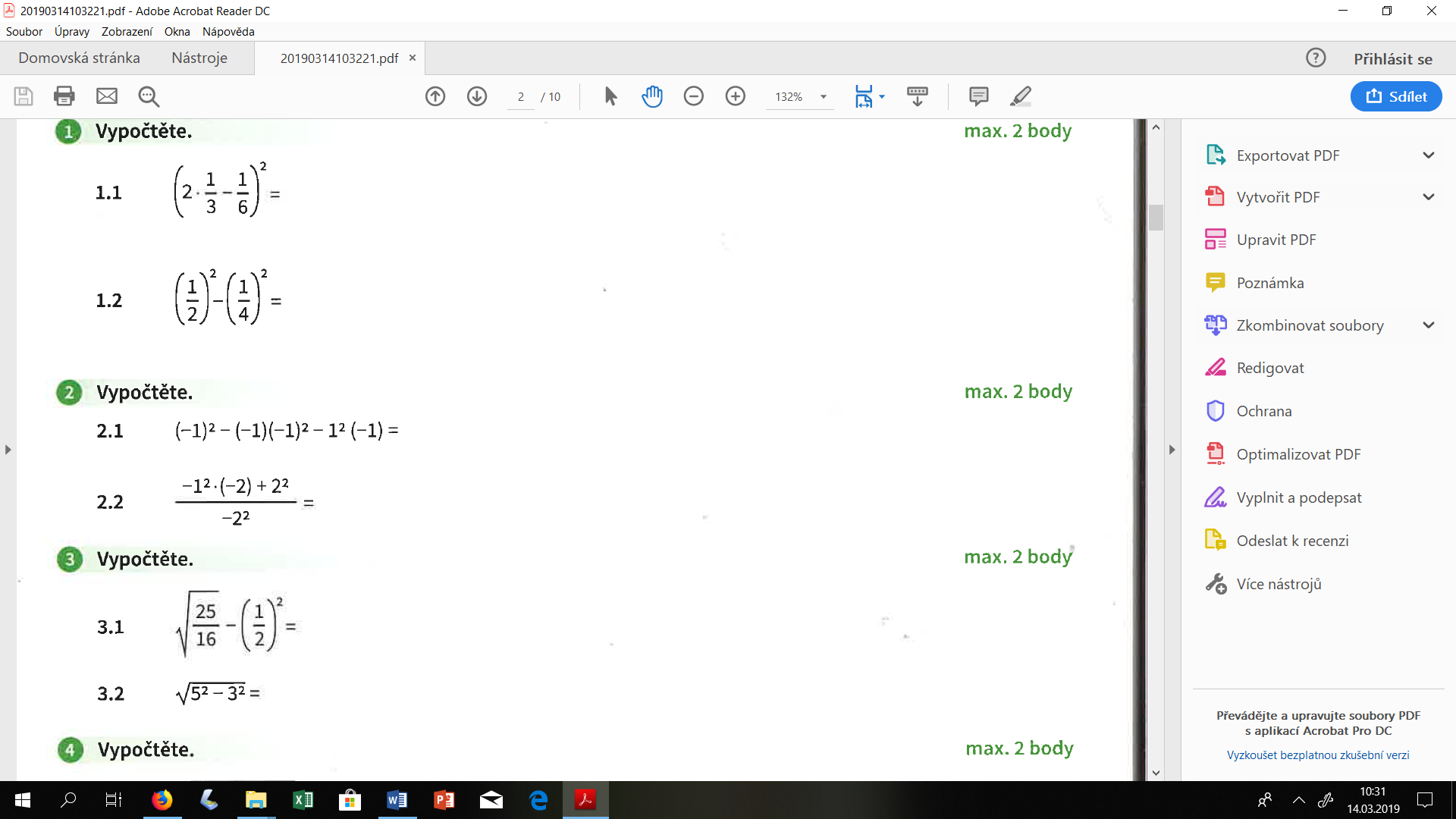 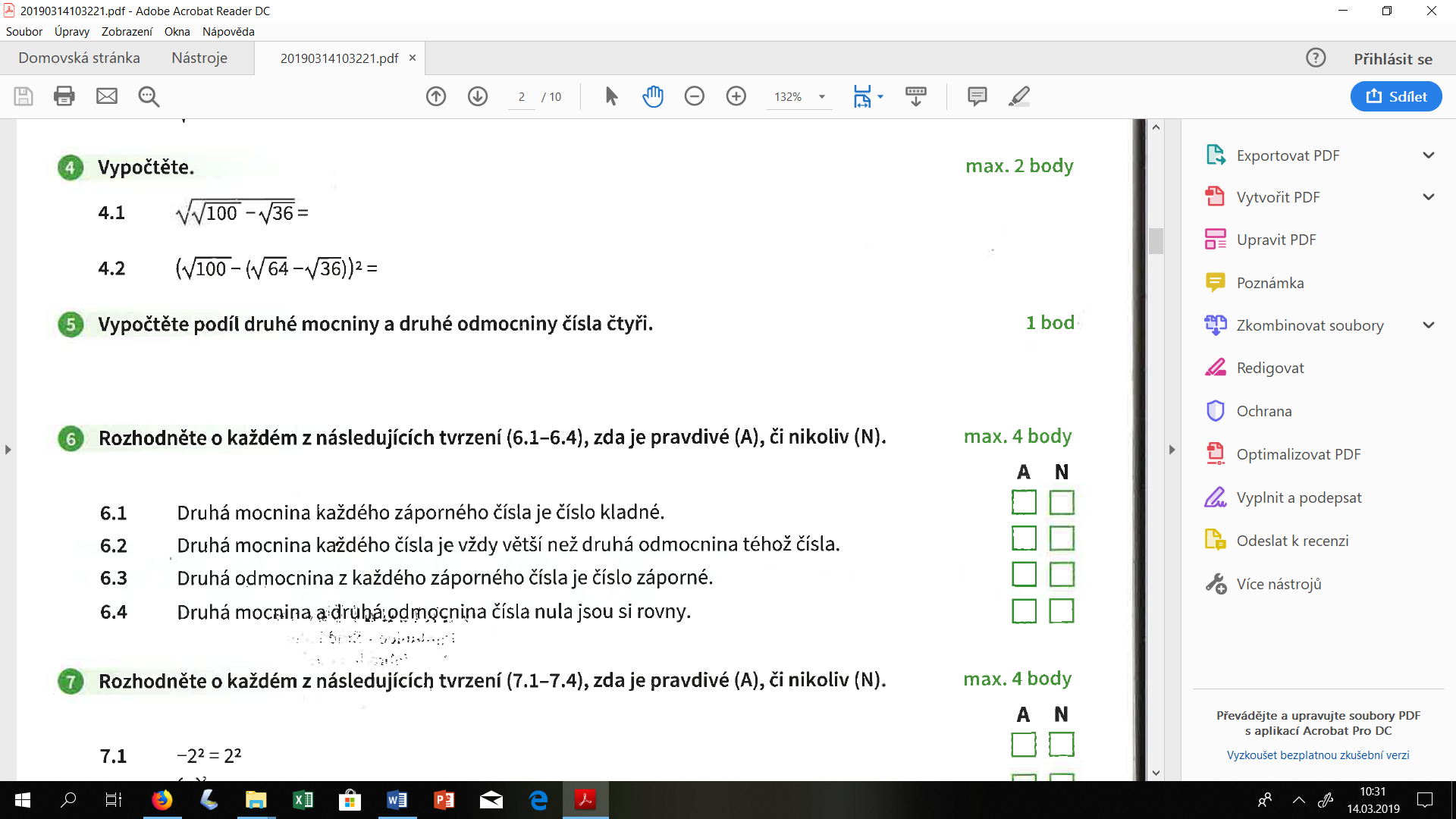 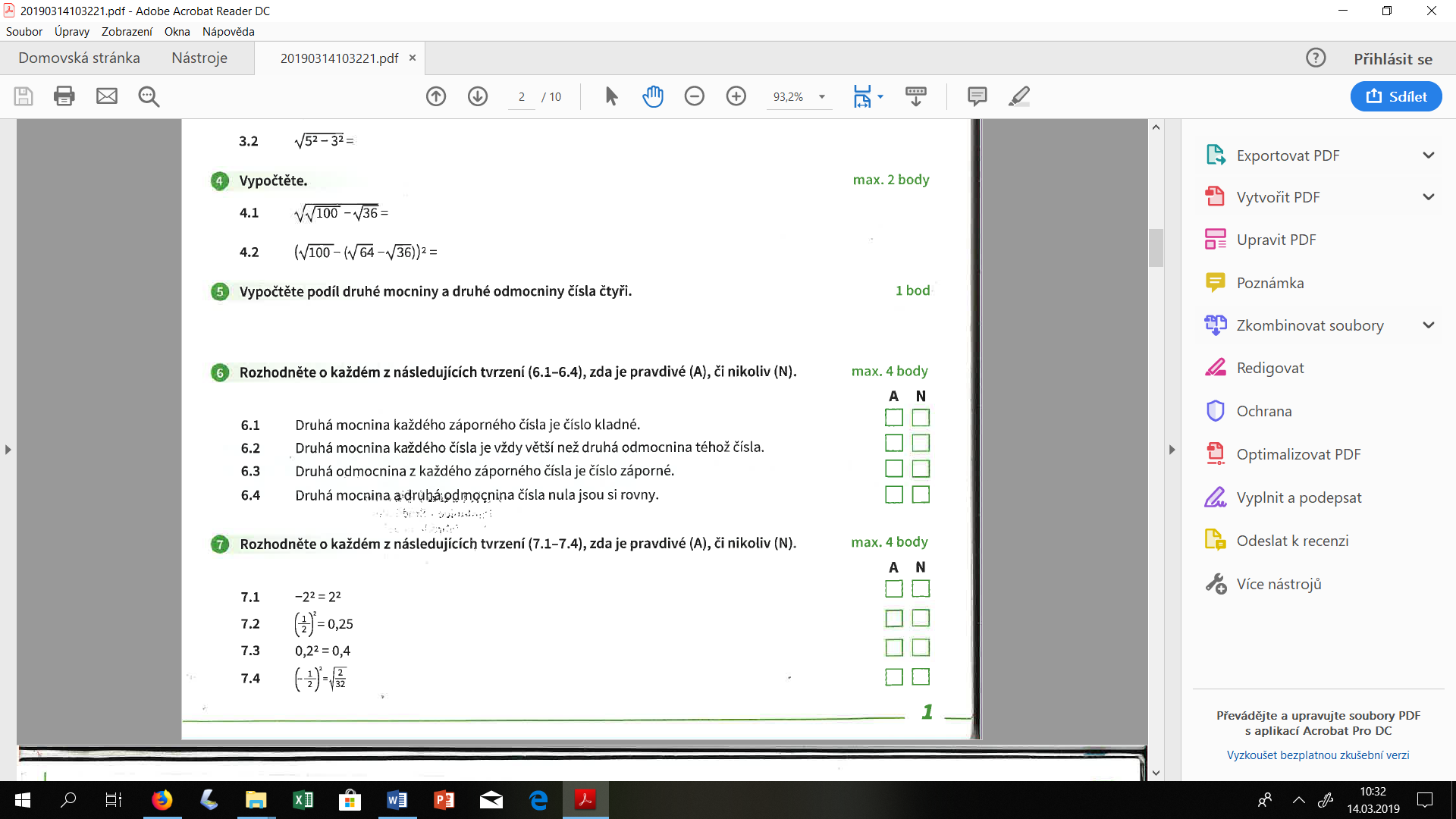 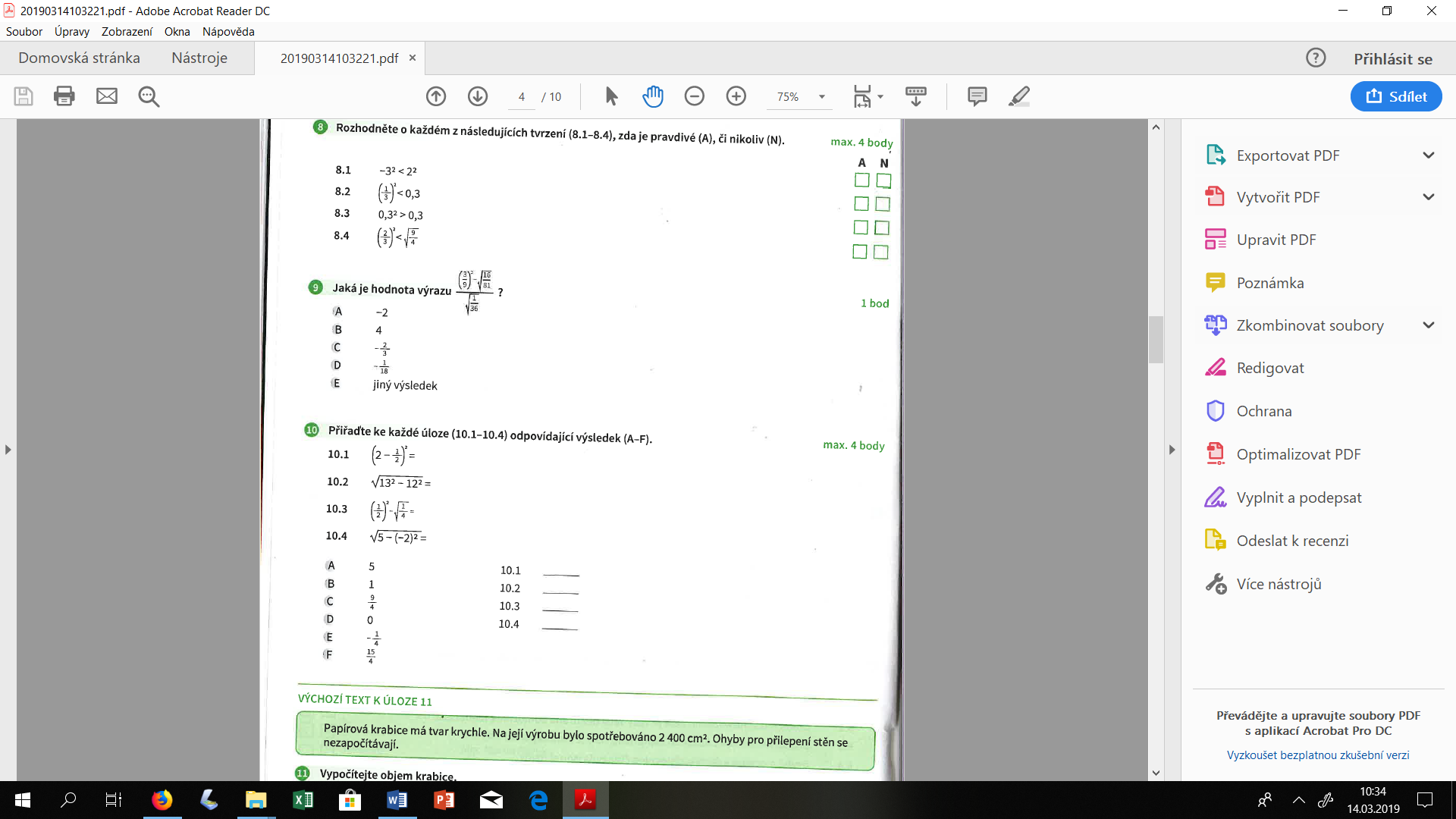 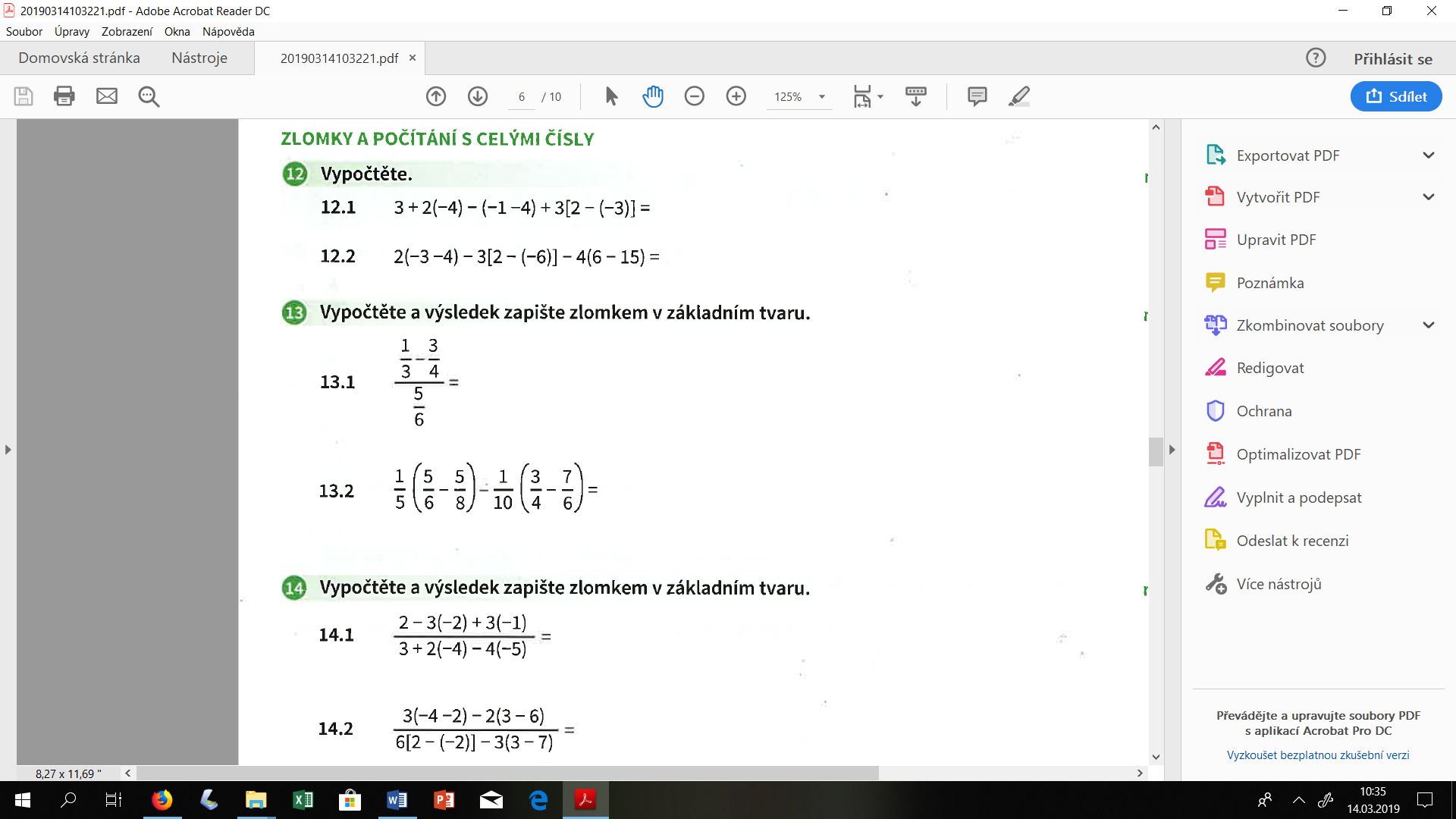 